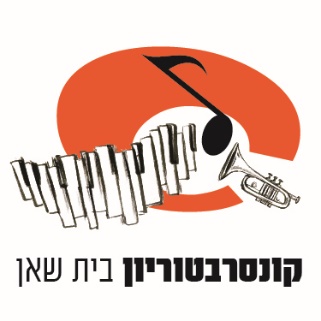 תקנון הקונסרבטוריון העירוני לשנה"ל תשפ"ד 2023-2024מועדי פעילויותשנת הפעילות הינה בין התאריכים 01/09/2023-31/07/2024, בחופשות משרד החינוך לא יתקיימו שיעורים. בימי החופשות יתקיימו שיעורי השלמה בלבד.מועד השיעורים היחידניים לכל תלמיד ייקבע מול המורה ולאחר התייעצות עם מנהלת הקונסרבטוריון תשלום2.1  תשלום שכר הלימוד הינו עבור שיעורי הנגינה בלבד מינימום 36 שיעורים בשנה (11 חודשים)	2.2  שכר הלימוד כולל גם שיעור תיאוריה ללא תוספת תשלום נוסף.       תלמידי הקונסרבטוריון ייקחו חלק באחד מגופי הביצוע האומנותיים (הרכבים, תזמורת, מקהלה) בכפוף להמלצת המורה האישי ומנהלת הקונסרבטוריון. 2.3 התשלום הינו תשלום מראש לכל שנת הפעילות, 11 חודשים. ניתן לשלם באתר המרכזים הקהילתיים באשראי בתשלום חודשי מתחדש (לא תופס מסגרת),  או במזומן את כל הסכום במשרד המרכזים הקהילתיים. עלויות ונהלי תשלום3.1שיעורי נגינה קבוצתיים (3-5) בקבוצה 1,650 ₪ לשנה (עלות חודשית 150 ₪ )תלמידי שנה א' – 2,750 ₪ לשנה (עלות חודשית 250ש"ח). תלמידי שנה ב' ומעלה – 3,850 ₪ לשנה (עלות חודשית 350 ₪). השכרת כלי – 100 ₪ שנתי, יחוייב בתשלום חד פעמי. מטרת התשלום עבור 
ההשכרה היא לטובת טיפול ושמירה על תקינות הכלים. (לא כולל פסנתר, תופים, חלילית וגיטרה).צ'ק ביטחון – עבור כל כלי יש להפקיד צ'ק ביטחון פתוח עבור המרכז הקהילתי.3.2  יש להסדיר את התשלום השנתי וההרשמה לשיעור טרם תחילת השיעורים.3.3   הצטרפות במהלך שנת הלימודים תתאפשר בתחילת כל חודש וההתחייבות למספר         השיעורים היא בהתאם לזמן ההצטרפות.3.4   במידה ולא יכובדו התשלומים, המרכזים הקהילתיים רשאים להפסיק השתתפות 
      בשיעור לאחר מתן התראה של שבועיים מראש.3.5    דרכי תשלום:           סכום מזומן לכל התקופה           כרטיס אשראי, בפריסה לתשלומים חודשיים ללא ריבית והצמדה.              לא ניתן לשלם תשלום חלקי או מידי חודש בחודשו עבור הפעילות.3.6     ההרשמה לשיעורי המוזיקה תתבצע דרך אתר האינטרנט של המרכזים 
          הקהילתיים, www.matnas-bs.org.il  התשלום באמצעות כרטיס אשראי באתר 
          או במזומן במשרדי המרכזים הקהילתיים. להרשמה יש להצטייד במספר תעודת         זהות, פרטי כרטיס אשראי, טלפון נייד ודוא״ל. במידה ותוקף כרטיס האשראי           שלכם עומד לפוג או משתנה, אנא ידעו אותנו. 3.7      חוב שיצטבר עקב תקלה בכרטיס האשראי, יגבה בחודש העוקב.3.8      שעות קבלת קהל במרכזים הקהילתיים א,ב,ד 08:30-18:30, ג,ה 08:03-15:00  3.9      במידה והנכם בעלי חוב למרכז בעבור כל פעילות שמפעיל המרכז, לא 
      יתבצע רישום עד להסדרת תשלום החוב בשלמותו.           לא תאושר התחלת לימודים ללא הסדרת התשלום.הנחותבית אב הרושם מס' ילדים לחוגים ושיעורי מוזיקה זכאי להנחה כדלקמן: על שני ילדים ממשפחה אחת שירשמו לחוגים תינתן הנחה של 10% מהעלות הכוללת של החוגים. על שלושה ילדים ממשפחה  שירשמו תינתן הנחה של 20% מהעלות הכוללת של החוגים. על ארבעה ילדים ממשפחה תינתן הנחה של 30% מהעלות הכוללת של החוגים. על חמישה ילדים ממשפחה תינתן הנחה של 40% מהעלות הכוללת של החוגים. על שישה ילדים (ומעלה) תינתן הנחה של 50% מהעלות הכוללת של החוגים הנחה זו תקפה רק לילדים בגילאי 3-18 המשתתפים בחוגי המרכזים הקהילתיים בלבד ואינה כוללת פעילויות אחרות (מעון, גנים אקולוגים, סדנאות, אירועים וכד').נוהל ביטול לימודיםניתן להפסיק השתתפות שיעור לאחר שני שיעורים ולקבל החזר כספי מלא פחות 50 ₪ דמי טיפול.4.2 הודעת ביטול השתתפות בחוג תתקבל בכתב או במייל במזכירות המרכזים 
      הקהילתיים או הקונסרבטוריון בלבד. הביטול ייכנס לתוקף בחודש העוקב 
      מקבלת ההודעה. יש לוודא קבלת אישור במייל חוזר beitshea@matnasim.org.ilביטול תשלום כרטיס אשראי ייעשה בעת הצורך ע״י מקב"ש ולא באופן עצמאי.במקרה היעדרות של חודש ומעלה עקב סיבה רפואית ניתן להגיש בקשה לביטול השתתפות והחזר כספי יחסי בכתב בצירוף מסמכים רפואיים מרופא מומחה בלבד (למשרדי המרכזים הקהילתיים).נוהל ביטול והיעדרות משיעוריםבמידה ובוטל השיעור מטעם המורה מכל סיבה שהיא, המורה מחויב להחזיר את השיעור במועד שיתואם מראש או במהלך אותו החודש או בחופשים.שיעור שאינו מתקיים עקב אי הופעת התלמיד נזקף לחובתו של התלמיד, הודעה על ביטול שיעור תימסר ישירות למורה או באמצעות מענה אנושי במזכירות הקונסרבטוריון.במקרה של היעדרות מוצדקת יושלם השיעור ע"י המורה, לא יוחזרו יותר משני שיעורים בשנה.לא יוחזרו שיעורים לתלמיד שביטל ברגע האחרון או לא הודיע בכלל.שונותקונצרטים כיתתיים, וקונצרט אמצע וסוף שנה מטעם הקונסרבטוריון ייחשבו כשיעור רגילאין הקונסרבטוריון  אחראי לציוד אישיאישור פרסוםאני [ ] מאשר [ ] לא מאשר, לפרסם את תמונות בני או בתי ברשתות החברתיות ובעיתונות.*בעצם חתימתי אישרתי את תקנון הקונסרבטוריון העירוני לשנה"ל תשפ"ד